1-(10 PUAN)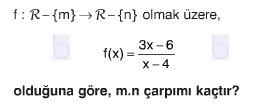 2-(10 PUAN)g(x)=4x-3    ve    (fog)(x)=8x-5   olduğuna göref(x) fonksiyonunu bulunuz.f ˉ¹(4)     kaçtır?3-(10 PUAN)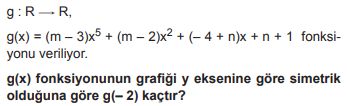 4-(10 PUAN))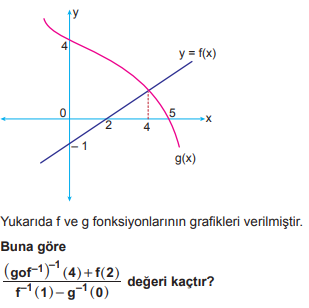 5-(10 PUAN)P(X)= -5x⁸+2x³+x²-1   polinomu için aşağıdakileri hesaplayınız:a) Terim Sayısı =b) der(P(X)) =c) Başkatsayı =d)Sabit Terim =e)Katsayılar Toplamı =6-(5 PUAN)P(n,2) + 2. C(n,2) = 12  olduğuna göre n kaçtır?A)2          B)3             C)4               D)5               E)67-(5 PUAN)5 kırmızı, 3 beyaz gül arasından, en az biri kırmızı olmak koşulu ile 3 gül kaç değişik şekilde seçilir?A)  24          B)  35            C) 42             D) 55         E) 648-(5 PUAN)4 Beyaz, 3 Siyah topun bulunduğu bir torbadan çekilen top geri konmamak şartıyla 2 top çekiliyor. İkisinin de siyah olma olasılığı kaçtır?A) 3/7         B)  1/7        C)  1         D)   3/49        E)  12/499-(5 PUAN)(x-y)⁷ ifadesi x’in azalan kuvvetlerine göre açıldığında baştan 3. terimin katsayısı kaçtır?21       B) 35       C) 42       D) -21       E)-3510-(5 PUAN)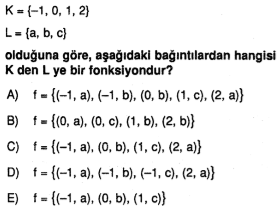 11-(5 PUAN)A)0        B)1         C)2         D)-1       E)-212-(5 PUAN)P(x)= 5x³-4x²+x+n-6  polinomunun katsayılar toplamı 3 olduğuna göre sabit terimi kaçtır?-1      B) -2       C)  0      D) 1       E)213-(5 PUAN)A)-3/2   B)-1/2     C)-2      D)1/2     E)3/214-(5 PUAN)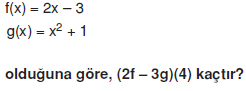 -25     B)-36      C)-41    D) 17    E)1215-(5 PUAN)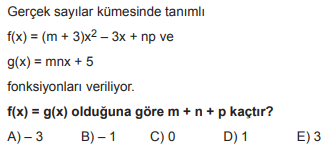 